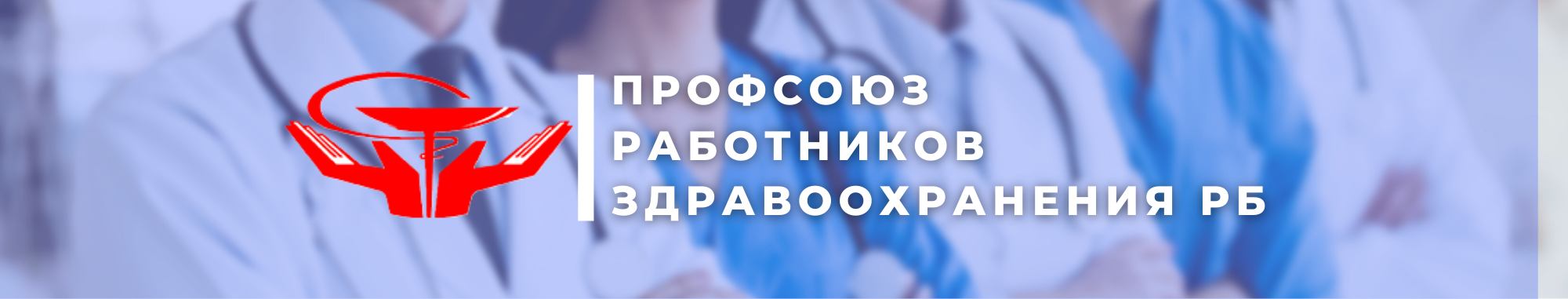 РЕСКОМ ПРОФСОЮЗА РАБОТНИКОВ ЗДРАВООХРАНЕНИЯ. ИТОГИ МАРТА 2022 года№ п/пРеализация1.Мероприятия- 16.03.2022 проведена встреча председателя Профсоюза работников здравоохранения РФ, председателя Общественного совета при Минздраве России Домникова А.И. с руководством Минздрава, БГМУ, профактивом и студентами.- Внесены изменения в Отраслевое соглашение в части установления повышенных доплат водителям и медработникам службы скорой медицинской помощи Башкортостана.                                                                                                             .                         – 1.04.2022 проведены Заседание Президиума Республиканской организации профсоюза и VIII Пленум Комитета РОБ ПРЗ РФ, подведены итоги работы Рескома профсоюза за 2021 год, рассмотрены вопросы предоставления работникам гарантий и компенсаций за работу с коронавирусом, проанализировано состояние профсоюзного членства, подведены итоги конкурсов по охране труда, на лучший коллективный  договор, проведено награждение профактива, соцпартнеров по итогам работы за год. -  Контрольно-ревизионной комиссией проведена проверка финансово-хозяйственной деятельности Комитета РОБ ПРЗ РФ за 2021 год. - 26.03.2022 на базе отдыха Исток г. Бирск организованы 47-е республиканские лично-командные соревнования по лыжным гонкам памяти Ф.Ф. Кургаева, в которых участвовало 130 медработников из 31 медорганизации.                                                      - Принято участие в заседаниях Президиума Федерации профсоюзов РБ; совещаниях Минздрава РБ, Правления ТФОМС, Апелляционной комиссии МЗ РБ по вопросам страховых выплат переболевшим коронавирусом, Тарифной комиссии по внесению изменений в Тарифное соглашение по ОМС, утверждению и перераспределению объемов на 2022 год.                                                                                                                                                                                          . - Профактивисты из 10 крупных медорганизаций республики приняли участие в обучающем семинаре                                                                                                                                 ЦК Профсоюза (15-17.03.2022) по обучению работе в соцсетях.                                                                                             .                                                                                                           - Проведены награждения профактива: Почетной грамотой Рескома – 20; Благодарностью Рескома – 10, памятной медалью за борьбу с коронавирусом – 46 (39 студентов); Почетной грамотой профсоюза – 13; Благодарностью Профсоюза – 24.                                                                                                                                                                                     .        - 18.03.2022 приняли участие в акции митинге в честь воссоединения Крыма с Россией.                                                                             - Команде Молодежного совета РОБ ПРЗ РФ для участия играх  КВН в г. Уфа и Нефтекамск.2.Обращения- Письма в адрес правоохранительных органов о предоставлении статистических данных о противоправных деяниях, совершенных в отношении медиков с целью дальнейшего анализа.- Обращения в адрес медицинских организаций и ППО с позицией профсоюза по вопросам регулирования труда «санитарок-уборщиков».- Письма в адрес медицинских организаций и ППО об изменениях в Отраслевом соглашении.- Предложения в РТК в части обеспечения соблюдения трудовых прав медработников. 3.В интересах работников отрасли- В рамках рабочей поездки Домникова А.И. между Профсоюзом и Минздравом подписано первое в России  соглашение о реализации молодежной политики в РБ.    - Завершена работа по внесению изменений в Отраслевое соглашение в части доплат скорой медицинской помощи и водителей отрасли, документ подписан и зарегистрирован. Началась кампания по приведению в соответствие с Отраслевым соглашением уровень доплат службы СМП - Проанализирован уровень льгот работников СМП по РБ.  Составлена единая таблица, ставшая базой для внесения изменений в Отраслевое соглашение и увеличение доплат за работу в ночное время до 80%, водителям за переноску больных 20% (ранее такого пункта в Отраслевом соглашении не было).                                          .                                                                                                                                                       - Собрана и пронализирована информация по вопросам оплаты труда по итогам 2021 года.                                                               - Выезды и встречи с коллективами ГКБ №13 г. Уфа, Ишимбайской ЦРБ, Бирской ЦРБ, Дюртюлинской ЦРБ, ГБ г. Нефтекамск, приняты обращения, профорганизациям оказана методическая помощь, наиболее активные члены профсоюза награждены почетными грамотами и медалями за борьбу с коронавирусом.                                                                    - Экспертиза 14 проектов коллективных договоров и дополнительных соглашений, 1 материала СОУТ.                                - Продолжена работа по внесению изменений в макет Коллективного договора, разработке предложений в Отраслевое тарифное соглашение.                                                                                                                                                       .                       - Проведена работа по укреплению профсоюзного членства в Ишимбайской ЦРБ, ГБ г. Салават.   4.Консультативная и   правовая работаОказана консультативная помощь:- По письменным обращениям – 21 членам профсоюза.                                                                                                                                              - На личном приеме – 43 членам профсоюза.                                                                                                                                       - По телефону –121 членам профсоюза, в т.ч. 34 представителям работодателя.                                                                       - По обращениям на Горячую линию Профсоюза – 14 членам профсоюза.                                                                                - Юристы профсоюза участвовали в судебных заседаниях в г. Нефтекамск, Уфа, Верховном суде РБ, защищая права членов профсоюза по искам пациентов.5.Солидарная помощь в бедеОказана материальная поддержка:- 4 членам профсоюза, переболевшим COVID-19, из 2 медорганизаций вручены санаторно-оздоровительные сертификаты.                                                                                                              - по программе помощи при несчастных случаях на производстве в обработке 2 материала на оказание материальной помощи, запрошены доп. документы. - 5 членам профсоюза оказана солидарная помощь профсоюза в связи со сложными жизненными ситуациями, в том числе 1 – в связи с пожаром.- Услугами профсоюзной кассы взаимопомощи воспользовались 15 членов профсоюза.6.Защита при профессиональных рисках в судах и  правоохранительных органах- Оказана помощь 6 членам профсоюза из 2 медорганизаций (подготовка медицинских работников к судебным заседаниям; сопровождение по уголовным делам; помощь при переговорах по внесудебному урегулированию спора).- Составлено 8 процессуальных документа (возражения, заявления, ходатайства, апелляционные жалобы и др.).                                                                                                    - Принято участие в 4 судебных заседаниях в качестве представителей ответчика по искам пациентов по вопросам качества оказания медицинской помощи.    - Принимается участие в суде по оспариванию медработниками отказов в выдаче Минтрудом РБ санаторных сертификатов в рамках ранее действовавшей программы поддержки.                                                                                           - 18.03.2022 при участии профсоюзного адвоката и поддержке юристов профсоюза состоялся обвинительный приговор пациенту, напавшему на медработников. Осужденному в пользу  членов профсоюза придется выплатить по 300 тыс. рублей каждому.                                                                Установлениельготной пенсии- Подготовлено 10 исковых заявлений для обращения в суд по вопросам обжалования решений территориальных органов Пенсионного фонда РФ об отказе в назначении досрочной трудовой пенсии.                                                                                                  - Принято участие в 2 судебных заседаниях. По итогам судебных процессов 2 медработникам восстановлено право на досрочную пенсию.                                                                                                                                           - 15 членам профсоюза произведен расчет специального стажа. Экономическая эффективность от услуг юриста для членов профсоюза составила 75 тыс. рублей. 8.Программы отдыха и туризма«Экономим с профсоюзом» - Услугами профсоюзного турагентства воспользовались 73 члена профсоюза и членов их семей. Экономия для них составила 610 тыс. рублей.                                                                                                                               ..                                                                                                                                          - Прорабатывается вопрос экотуризма, ведется подготовительная работа по программе детского кешбэка с 01.05.2022 г.                                         - Приобретено более 1000 сертификатов по льготной цене в Уфимский Аквапарк, членами профсоюза сэкономлено свыше 1 млн. руб. С  аквапарком достигнута договоренность о 50% скидке от розничной стоимости билета.                                - В рамках договора с аквапарком г. Магнитогорск (скидка 40%, цена билета 500 руб.) в марте реализованы все билеты. 9.Информационная работа(публикации в СМИи соцсетях) - Проведено освещение в СМИ визита председателя Профсоюза работников здравоохранения РФ  А.И.Домникова в г. Уфу. Совместно с Минздравом РБ организована пресс- конференция А.И.Домникова и министра здравоохранения РБ М.В.Забелина (размещено публикаций в 25 СМИ в т.ч  - 5 видеосюжетов)- Проведено награждение  благодарственными письмами ЦК профсоюза 4 журналистов республиканских СМИ, активно освещающих профсоюзную тему.   - Организован новостной видеосюжет на канале БСТ о встрече А.И.Домникова с ректором и студентами БГМУ, вручение медалей профсоюза студентам «За борьбу с COVID-19». - Организован прямой эфир на канале БСТ с А.И.Домниковым. https://youtu.be/3Vjmbv0IUi4                                                               - На сайте, в соцсетях РОБ ПРЗ РФ размещено 38 собственных материалов.                                                                                                                                                 - В СМИ размещен 32 материала, в т.ч числе  в газете «Солидарность» - 2, на сайте Центрального комитета Профсоюза - 10, на ТВ – 6 сюжетов.                                                                                                                                                                                           - Организовано обучение 10 профактивистов из крупных медорганизаций республики работе в социальных сетях. Результат: создана ВК группа  Сибайской городской профсоюзной организацией.                                                                -  Создан чат специалистов по информработе крупных ППО, в рабочем порядке корректируется их работа по ведению соцсетей.                                                                                                                                                                                            - ФПРБ подготовлен аналитический отчет об информработе РОБ ПРЗ РФ в 2021 году.                                                                                                                                                                 - В связи с блокировкой Инстаграмм и Фэйсбук, активизировалась работа по привлечению подписчиков в Телеграм канал (+496 рост в 2 раза). 